Name: _______________________________________________________  Date: __________________Similar Right Triangles Notes 2Warm up: Identify the three similar triangles.			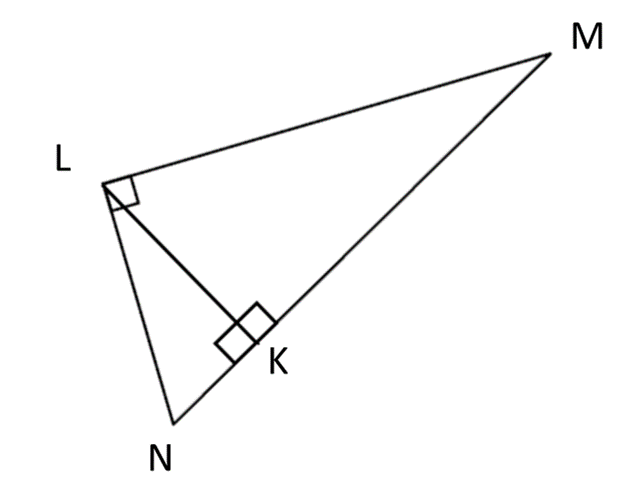 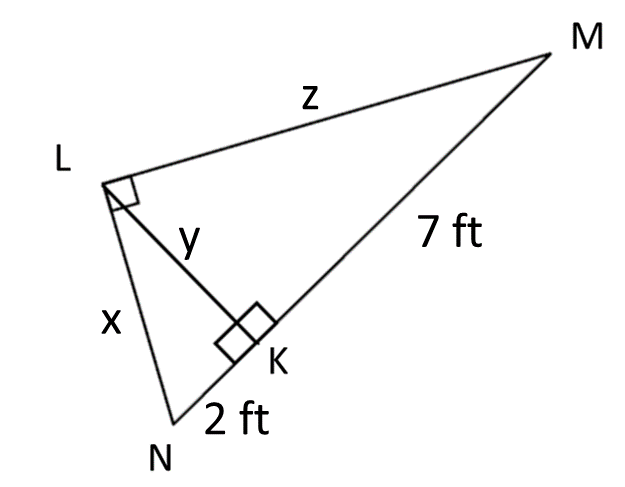 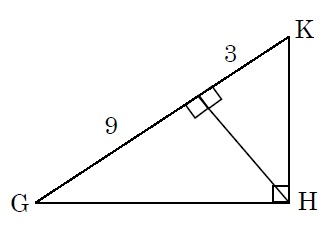 The figure shows the side view of a tool shed.  What is the height of the roof?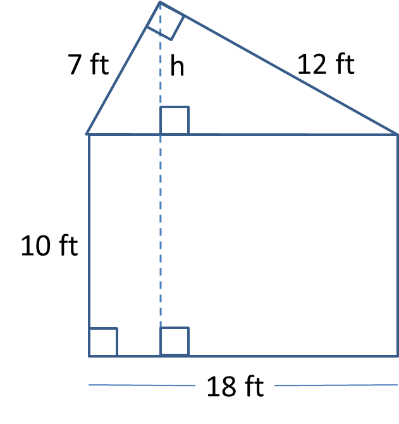 The figure shows the side view of a tool shed.  What is the height of the shed?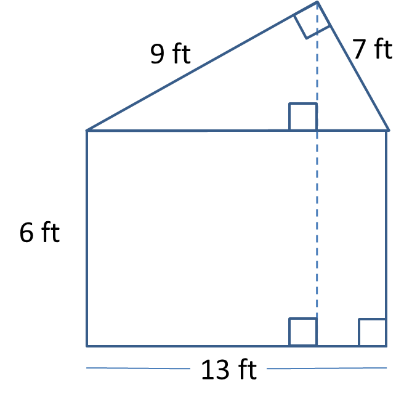 Exit Ticket: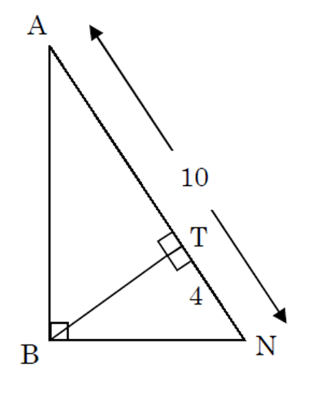 